C c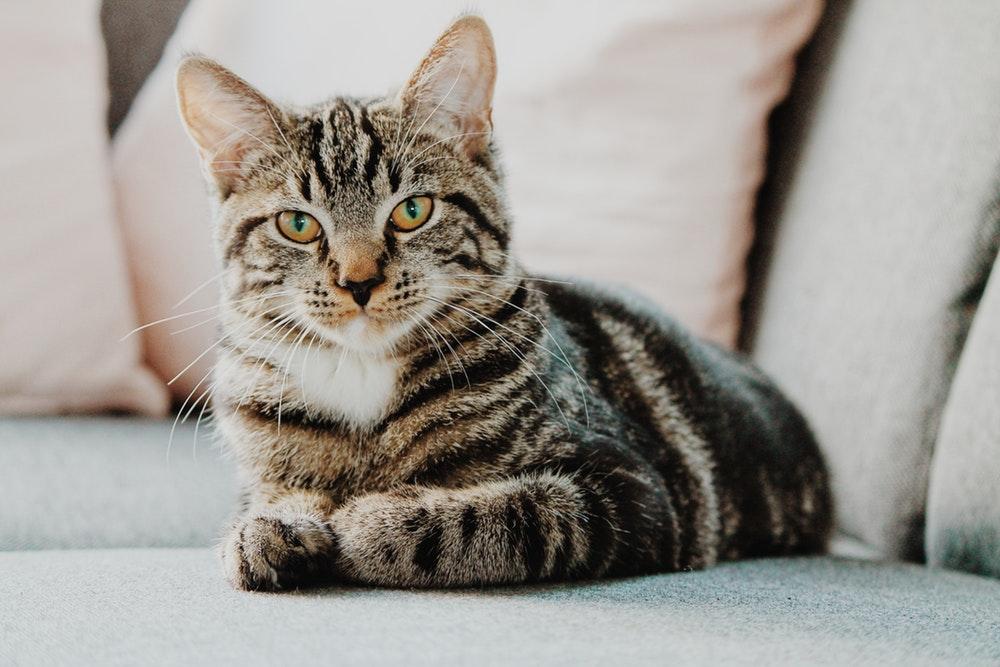 Mm 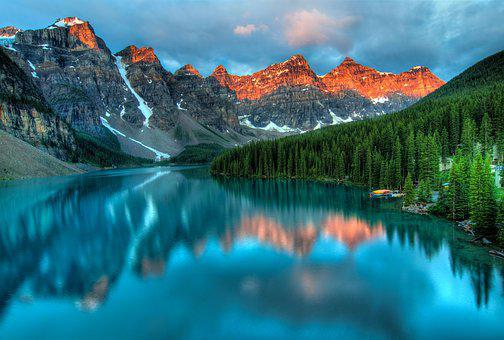 O o 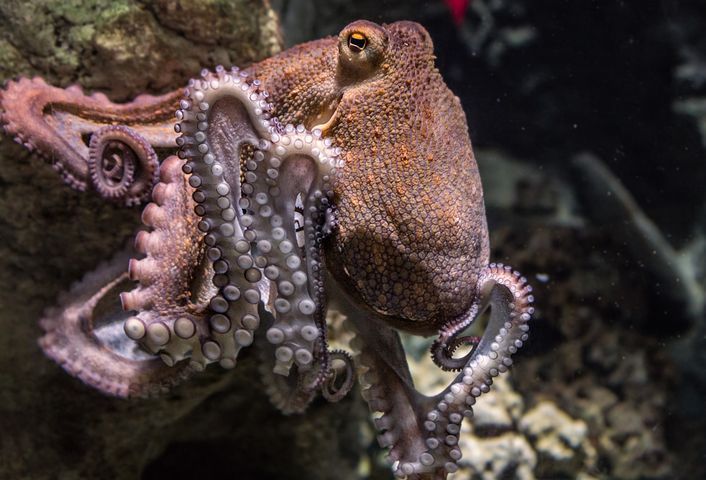 T t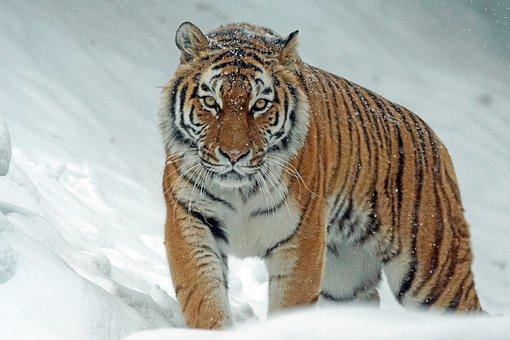 A a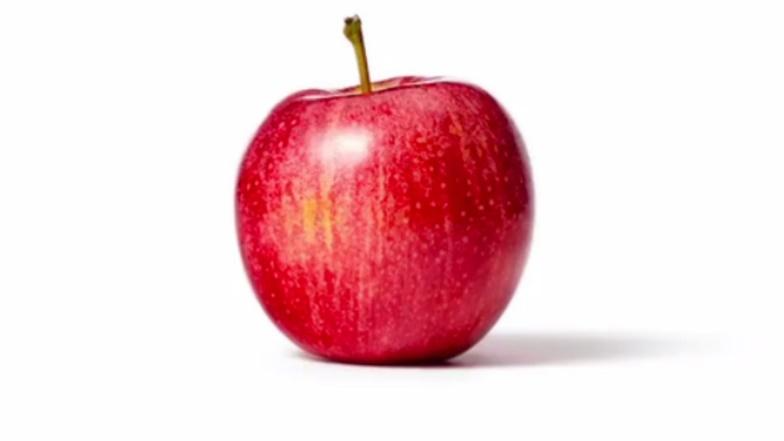 H h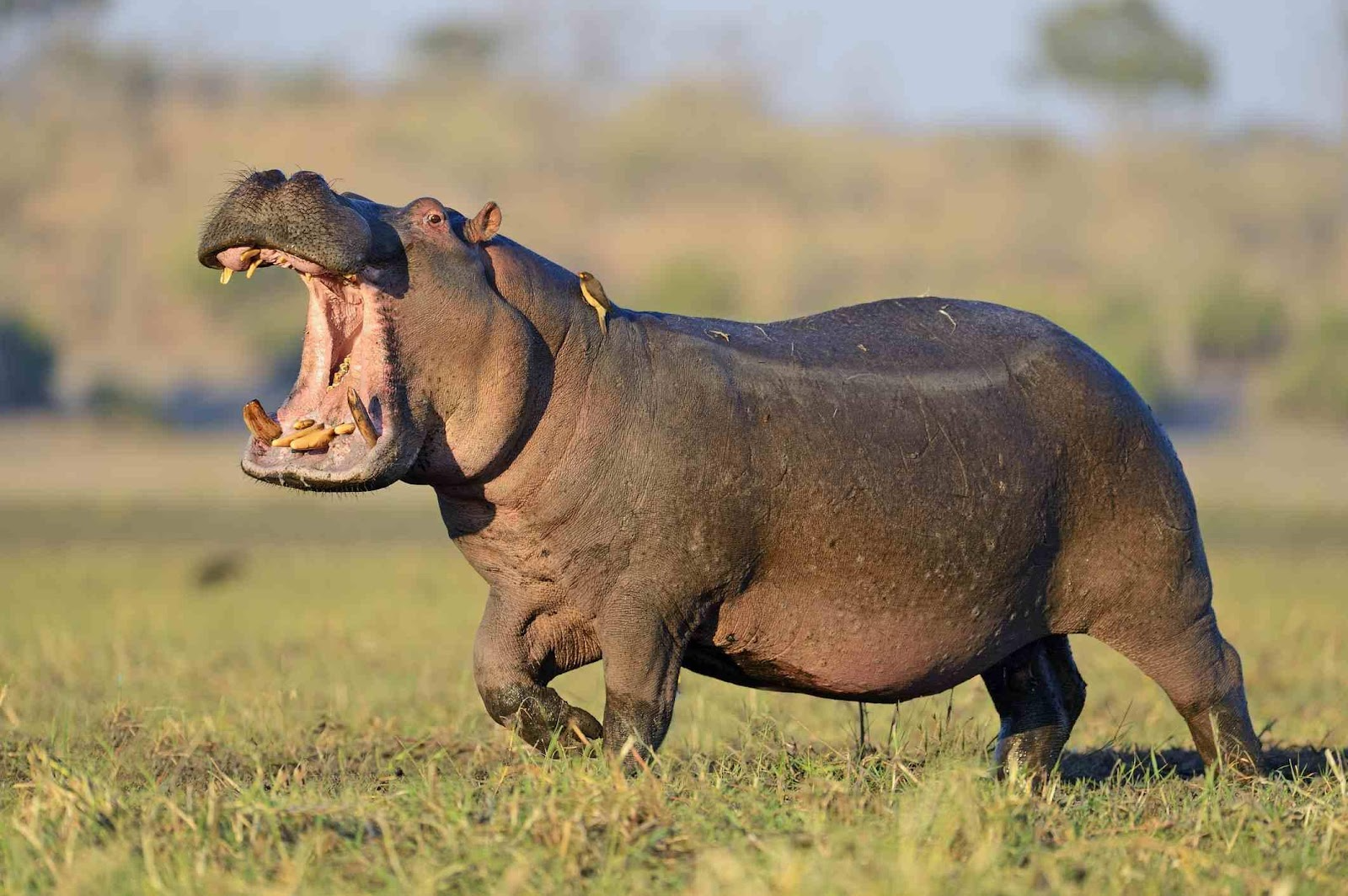 S  s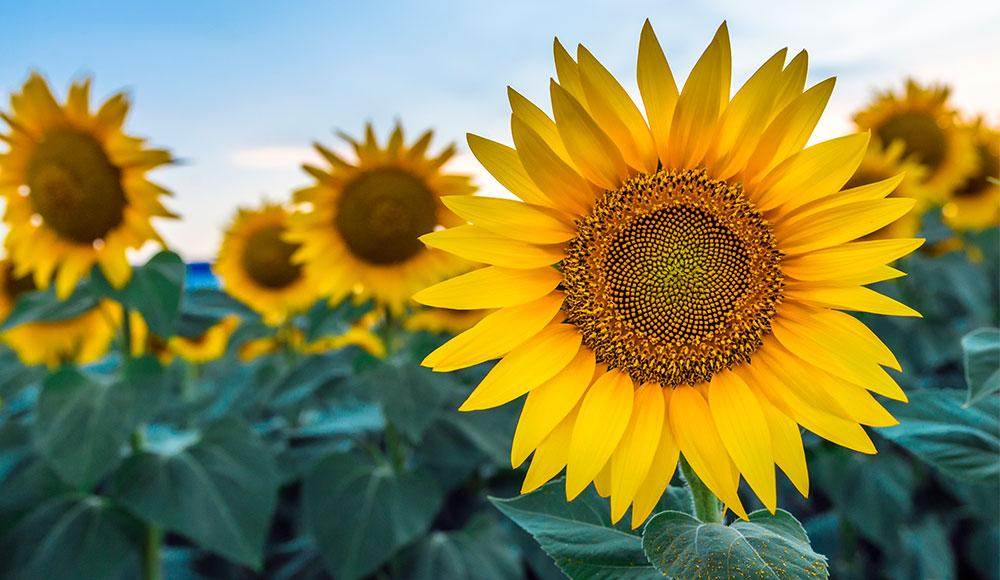 Z  z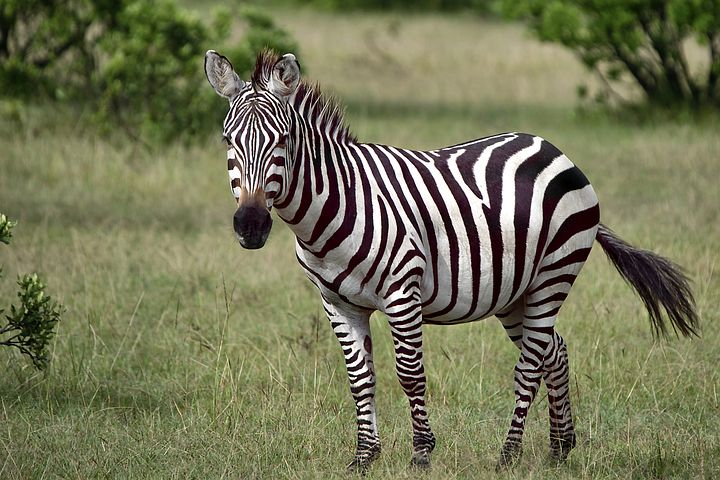 D d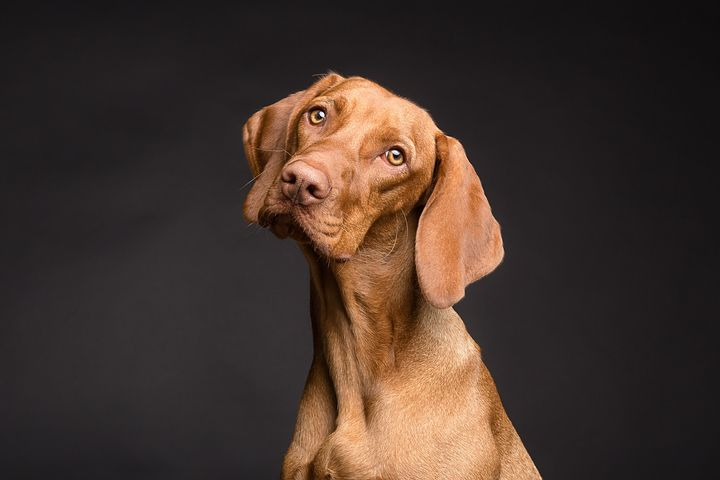 I  i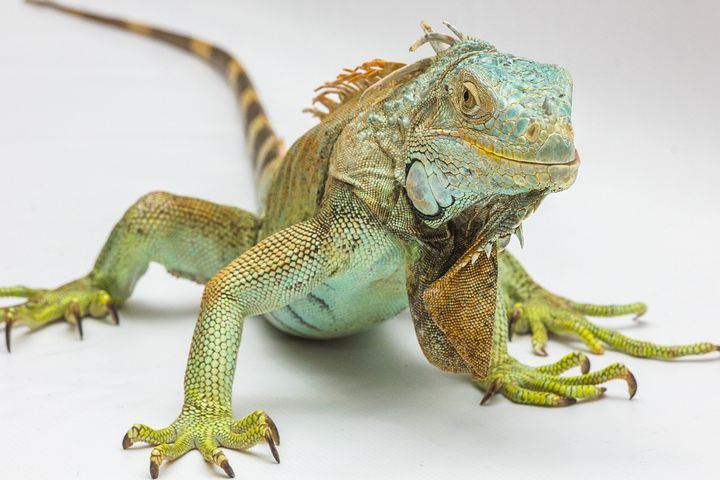 L  l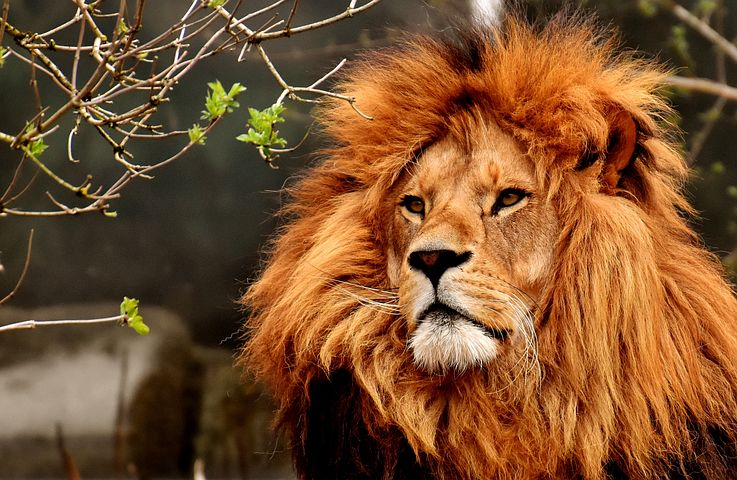 B b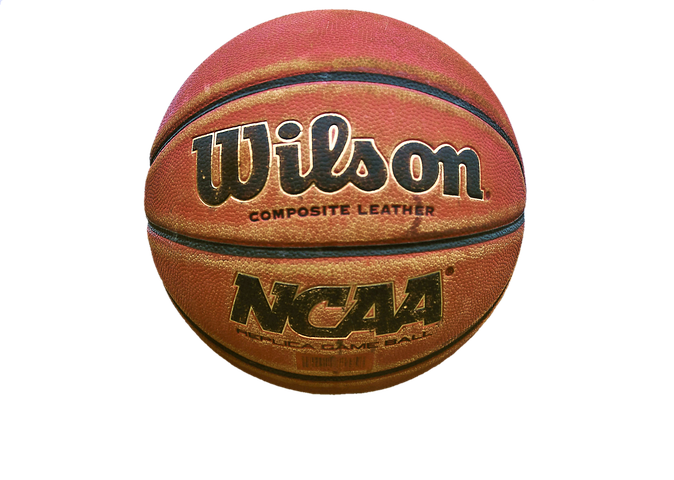 E e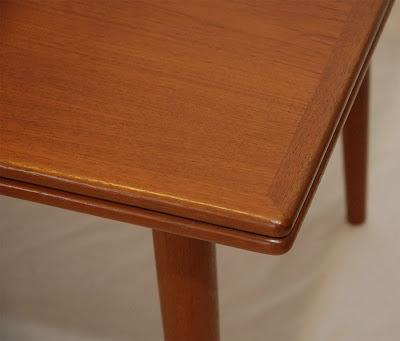 U  u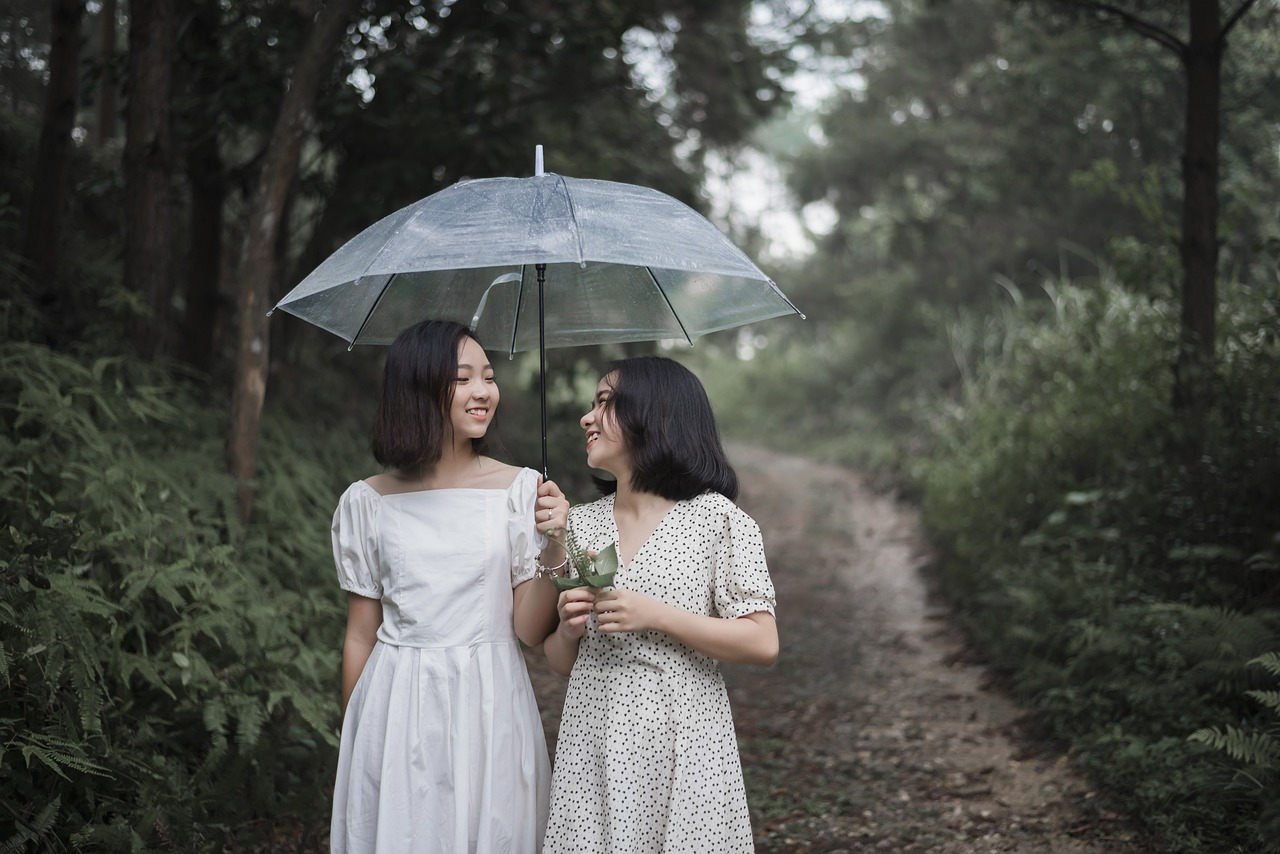 W w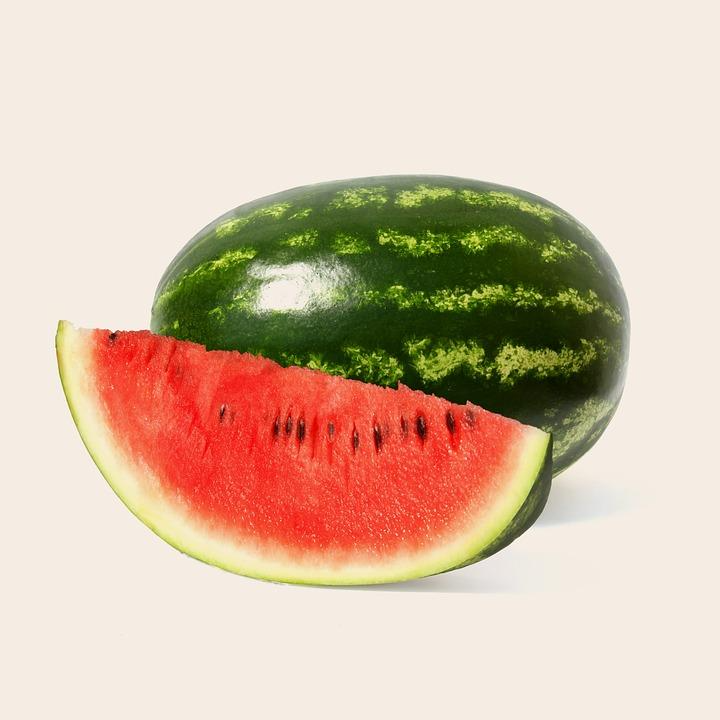 N n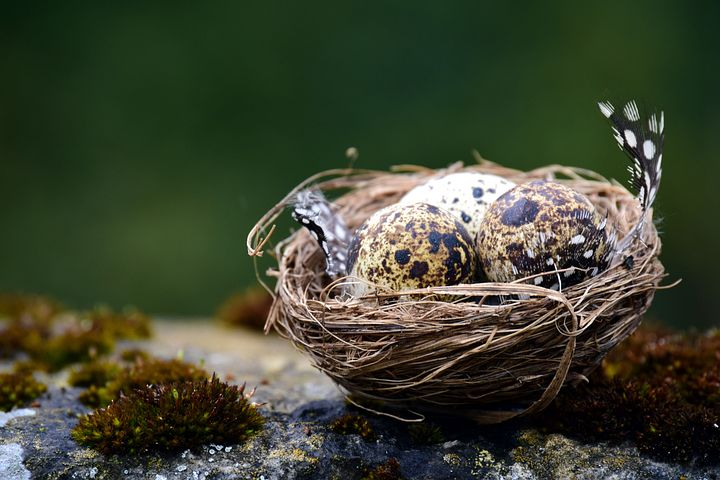 X x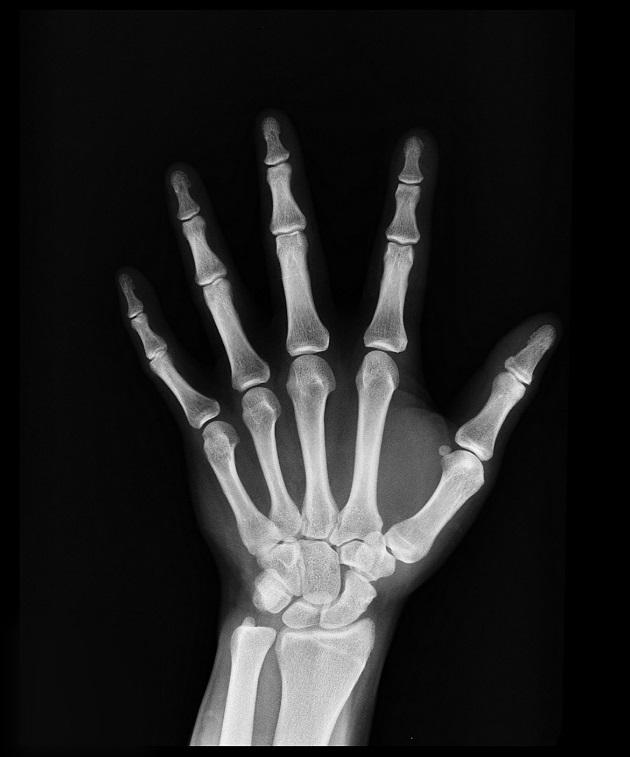 F f 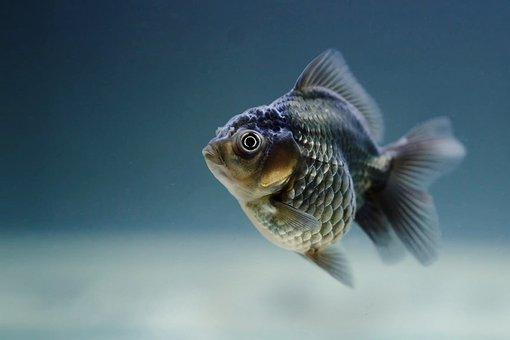 P p 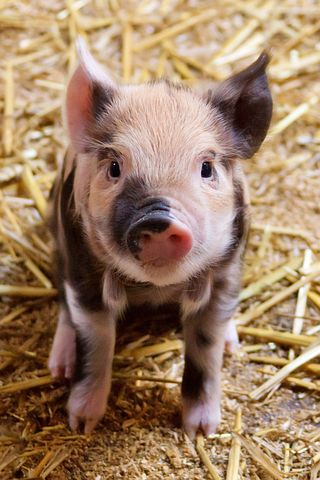 G g 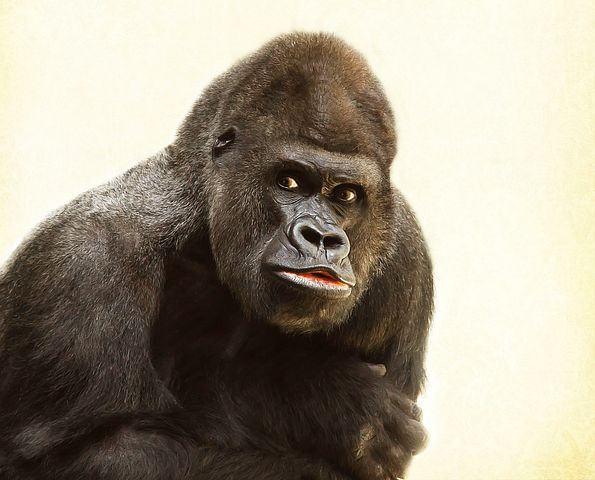 Y y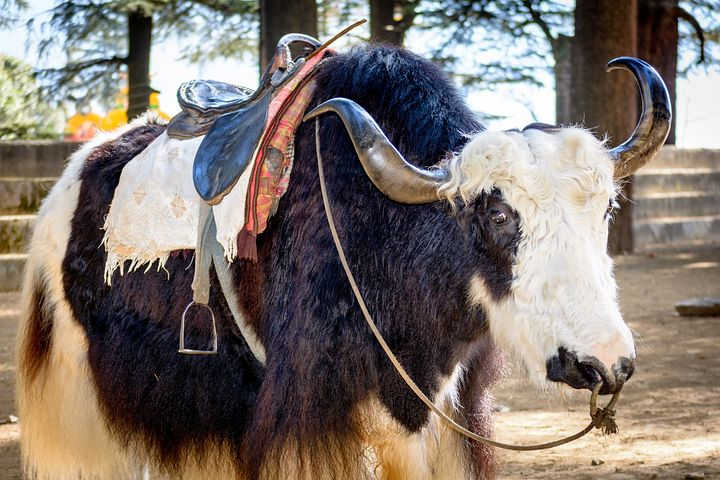 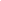 